اللقاء المفتوح مع سعادة عميد البحث العلمياستقبل سعادة عميد كلية العلوم والدراسات الانسانية بالغاط  د. خالد بن عبدالله الشافي سعادة عميد البحث العلمي الدكتور ثامر بن شليح الحربي والفريق المرافق له يوم الاثنين الموافق 18/5/1436هـ وتم خلال الزيارة عقد لقاء مفتوح مع أعضاء هيئة التدريس من التخصصات المختلفة حيث تم  تعريفهم بالبرامج المستحدثة من العمادة وهي:  برامج المجاميع البحثية
  برنامج البحوث المدعومة  برنامج دعم النشر العلمي  برنامج باحث وتم عرض مرئي لبرنامج أبحاث لشرح خطوات التسجيل على النظام وكيفية التقدم على المشروعات البحثية المدعومة ومتابعتها وتقديم التقارير المرحلية والنهائية التي توضح مراحل إنجاز البحث. وتم فتح باب النقاش للاستماع إلى أعضاء هيئة التدريس والتعرف على المعوقات التي تواجههم. 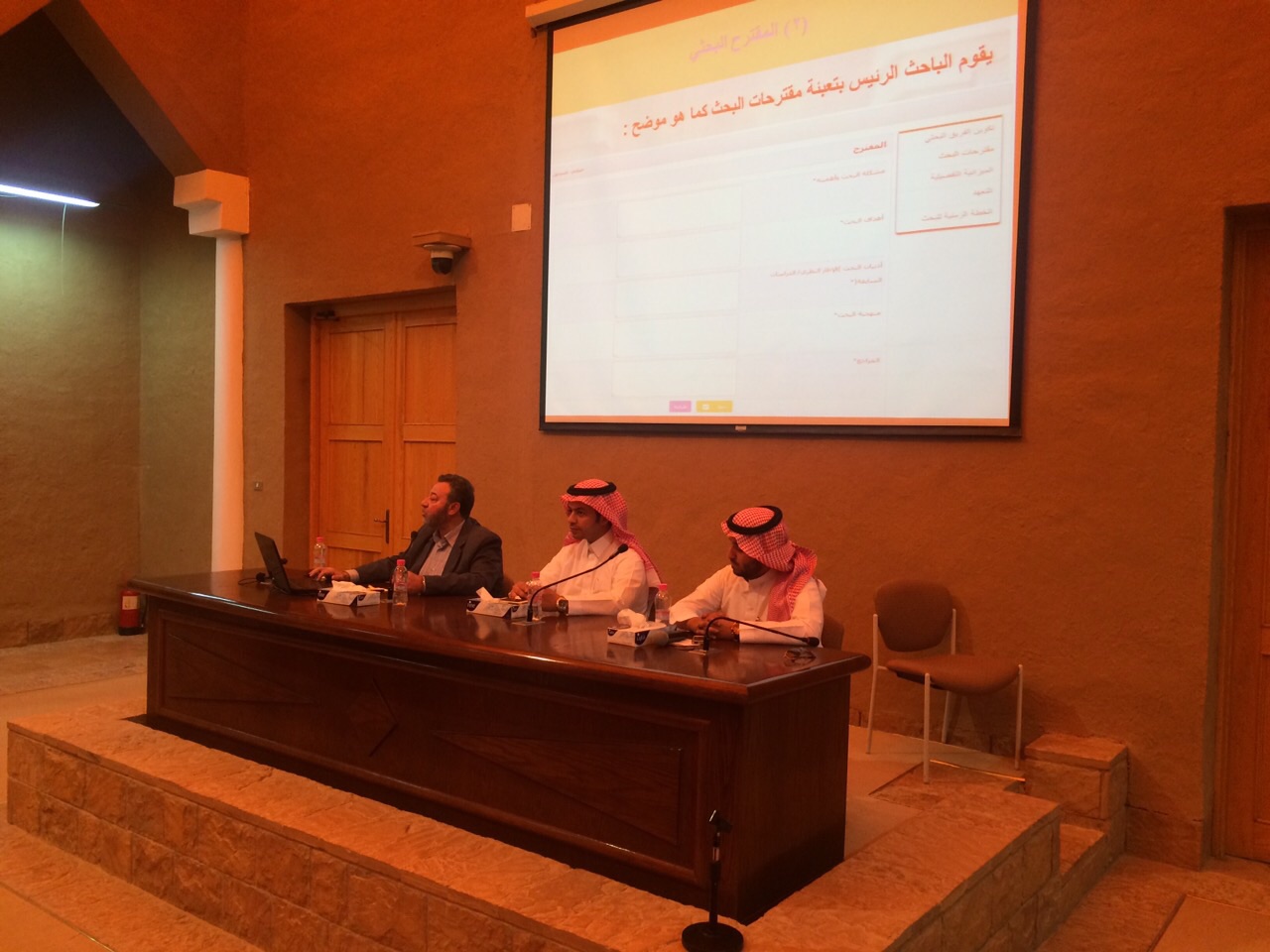 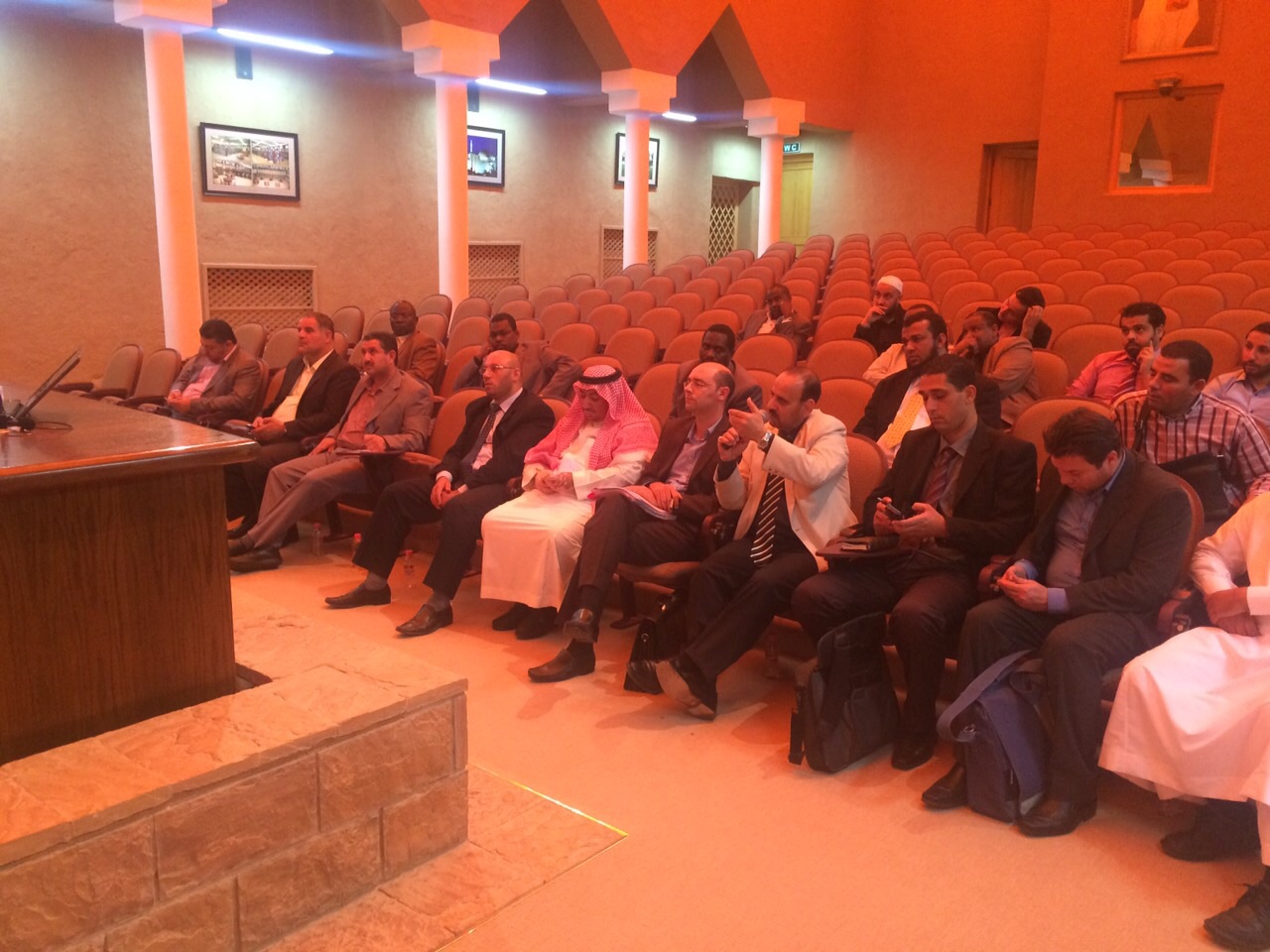 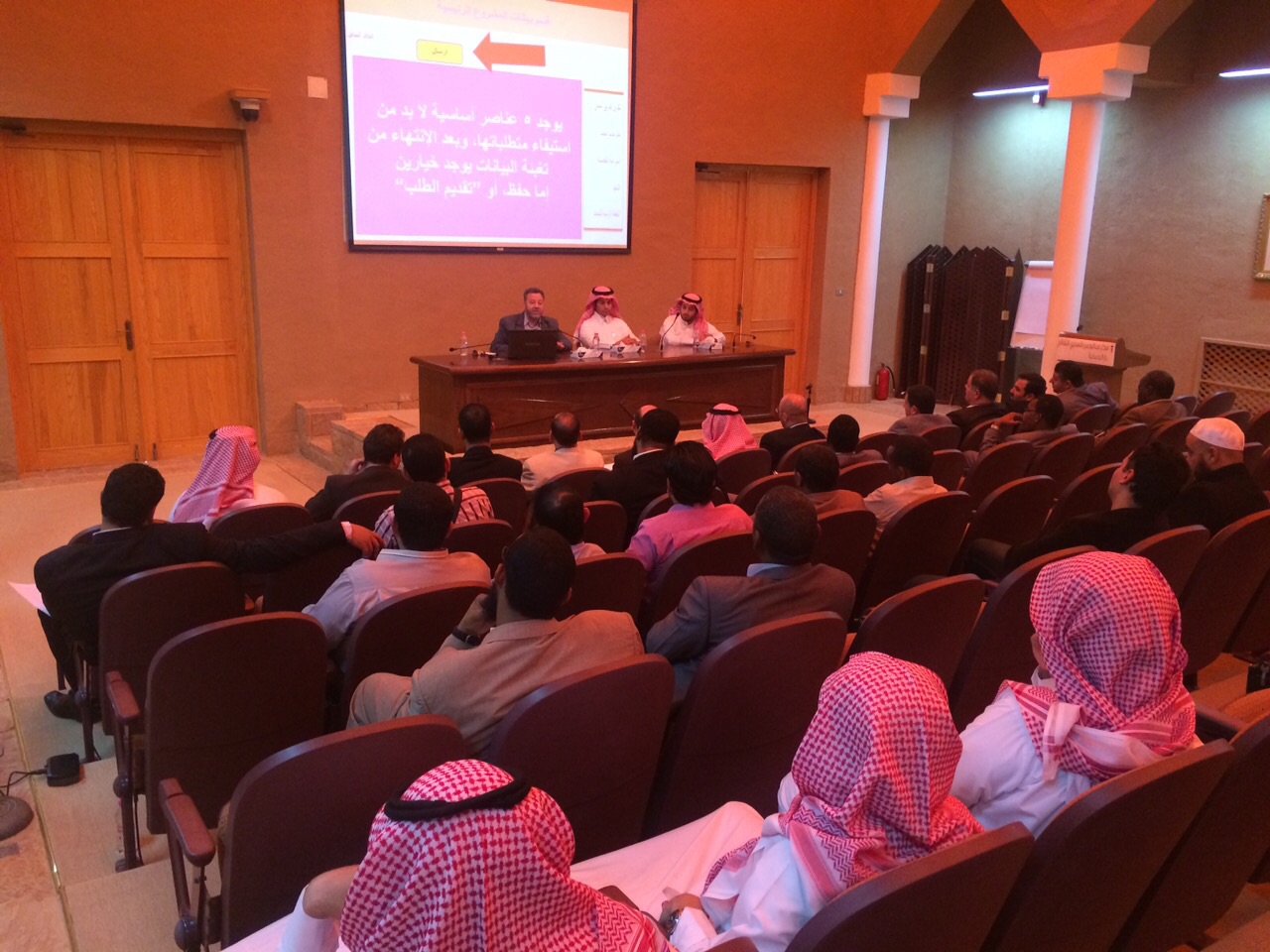 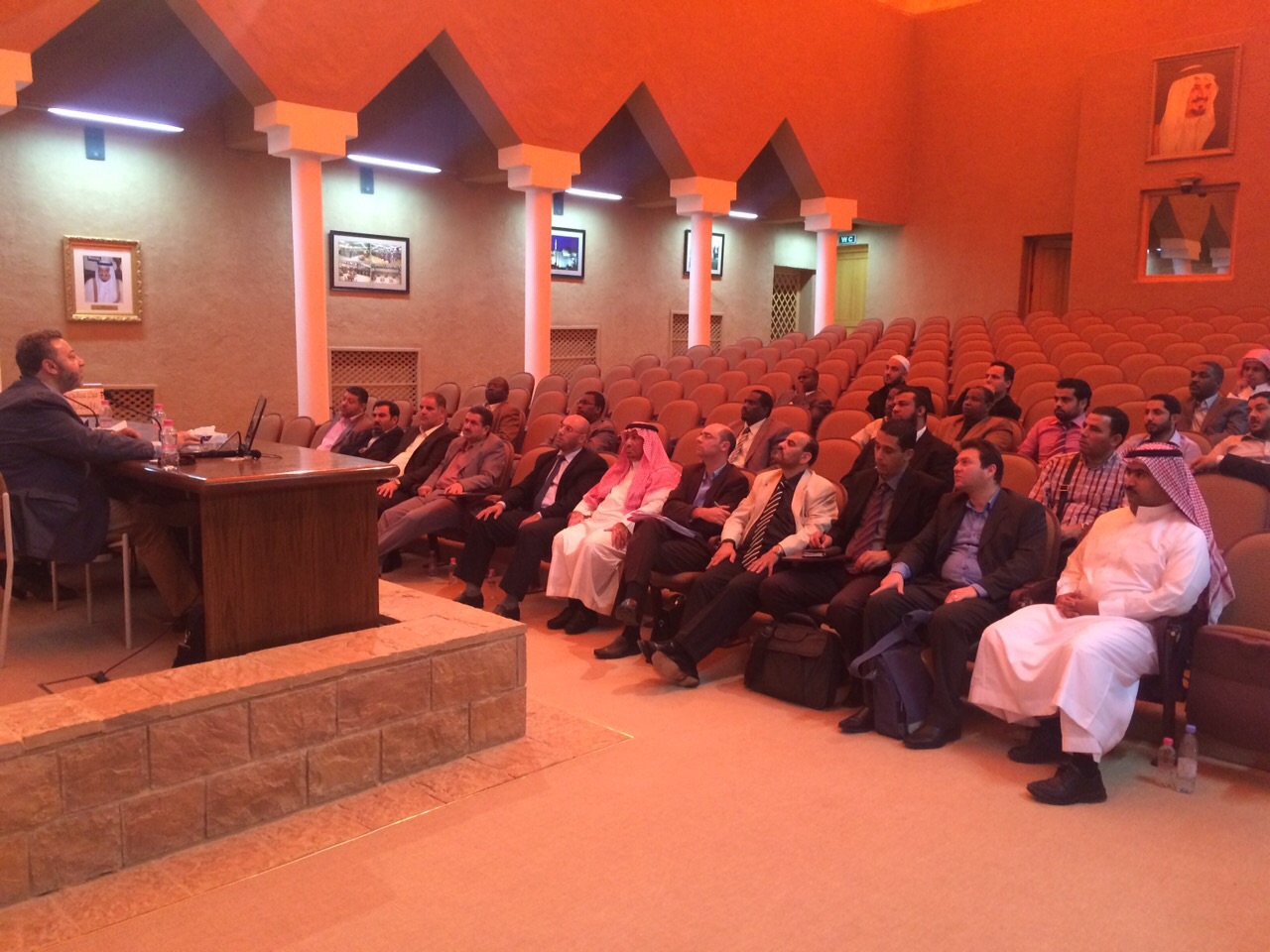 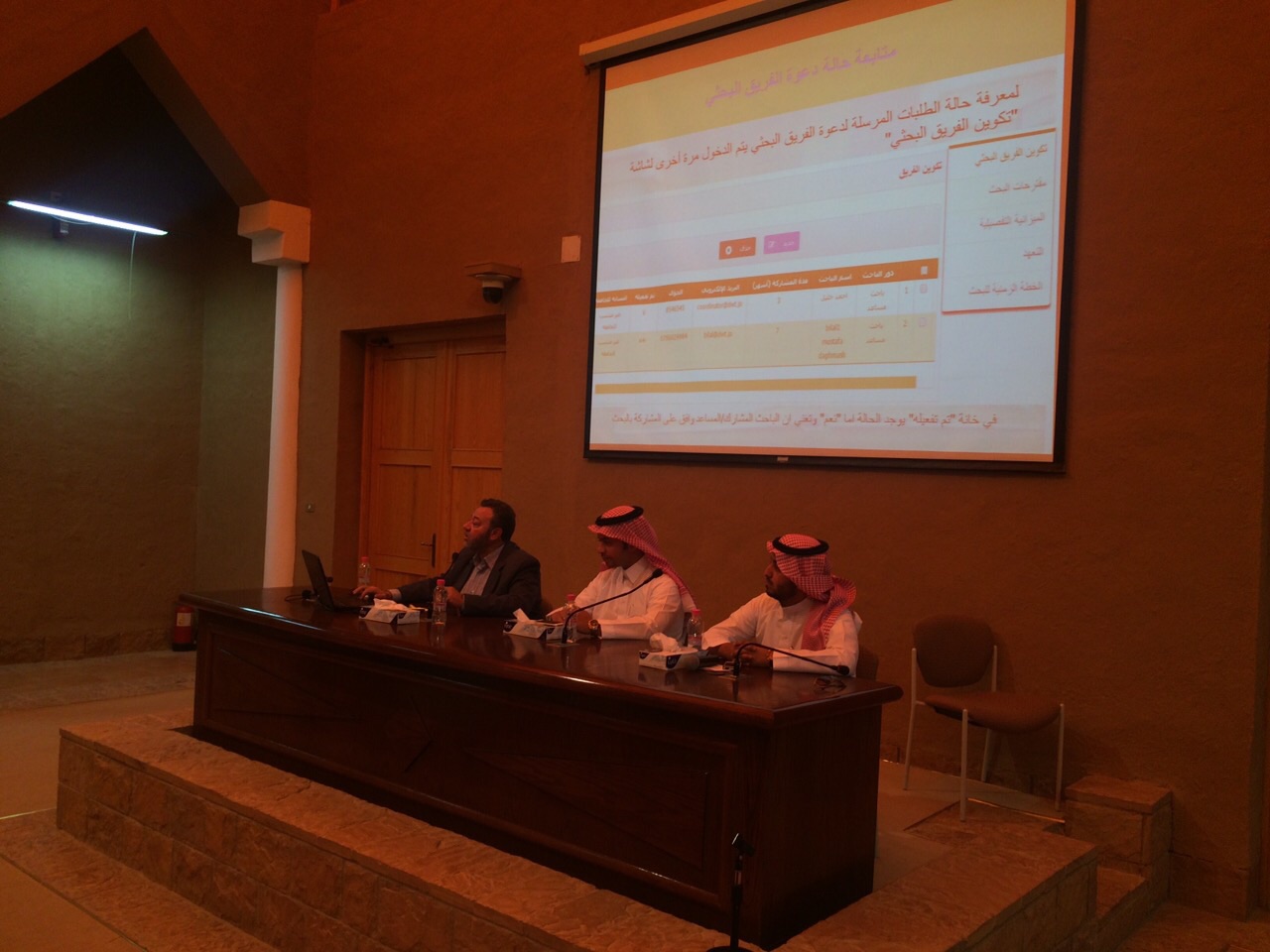 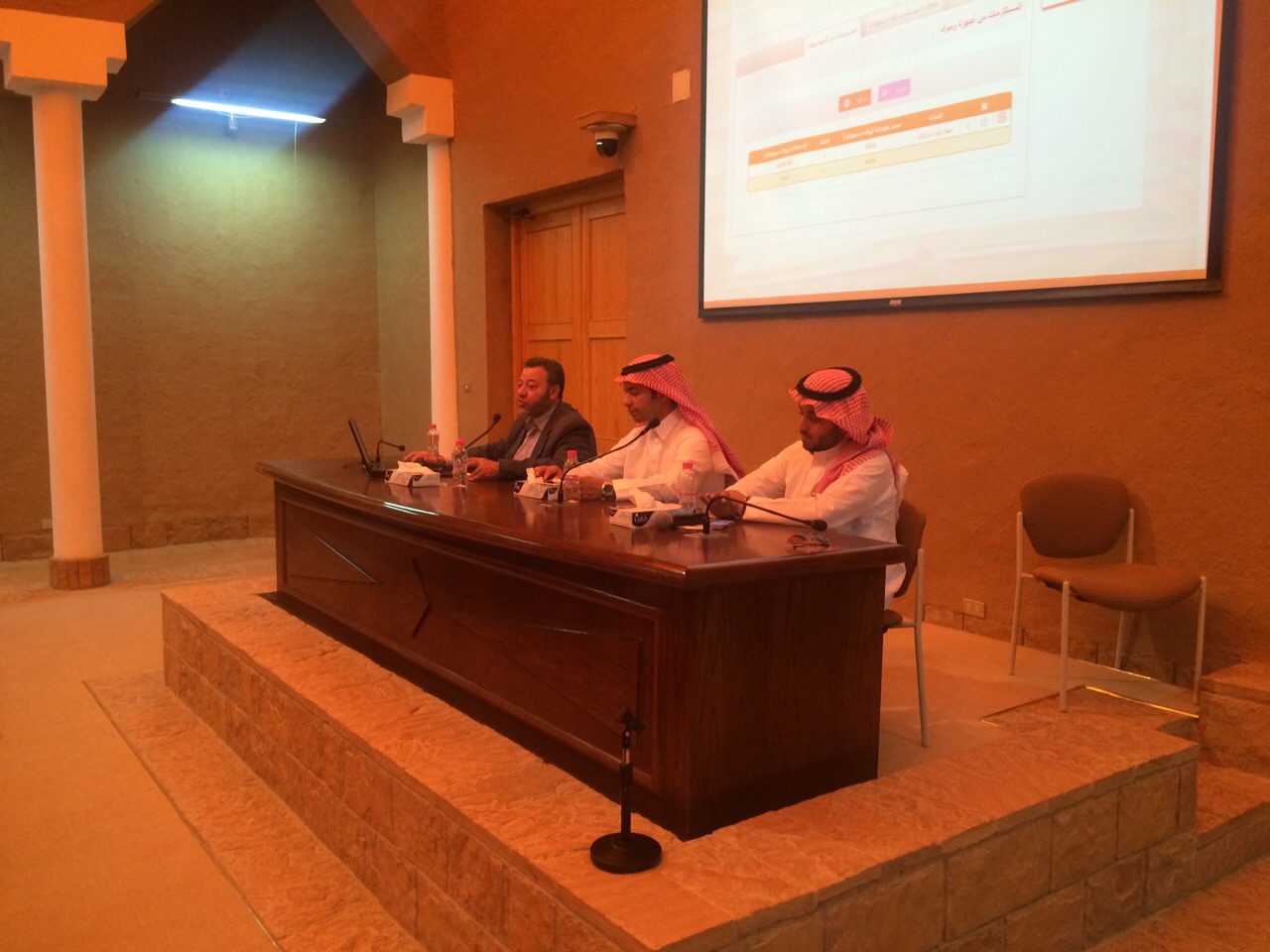 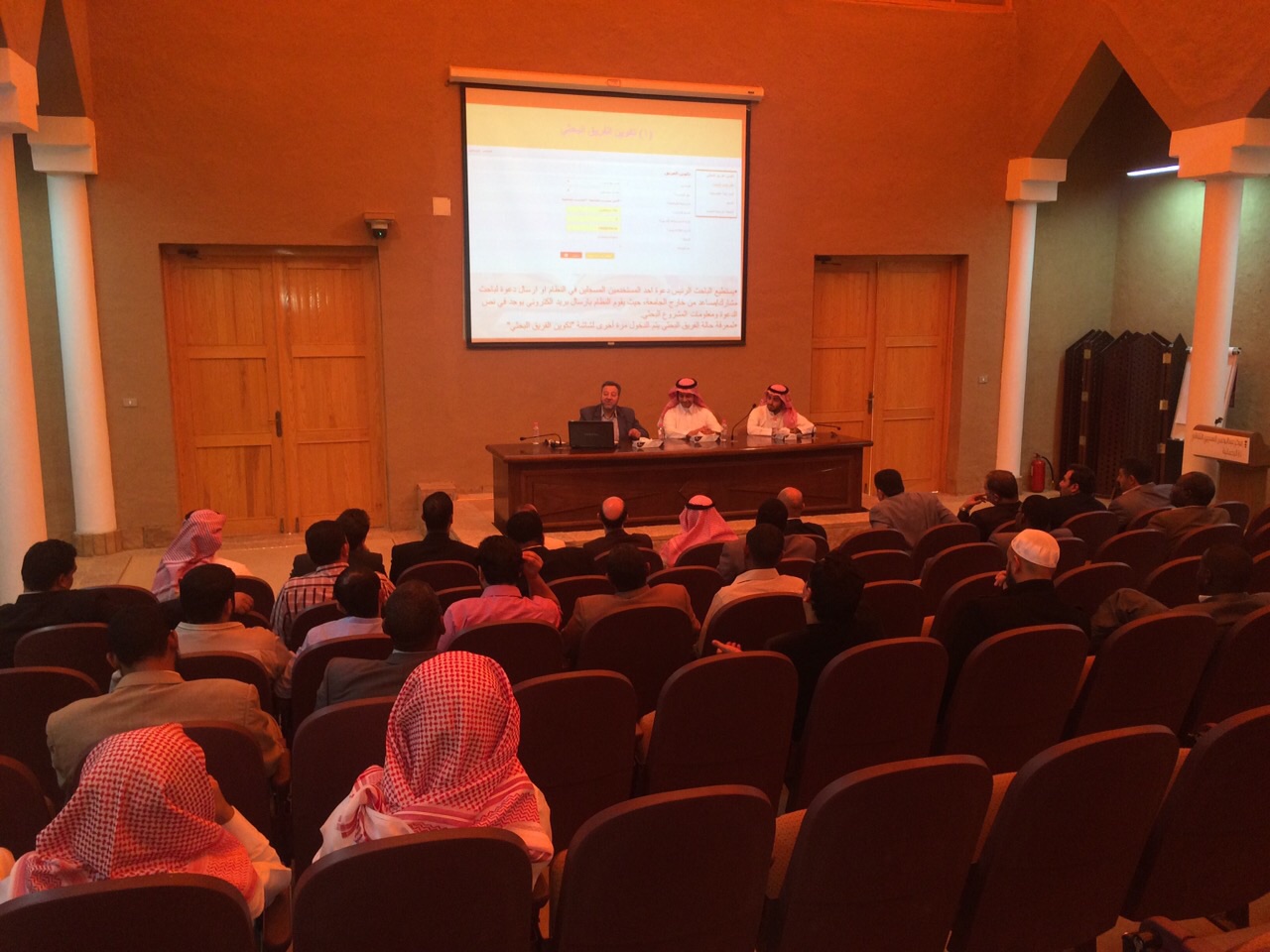 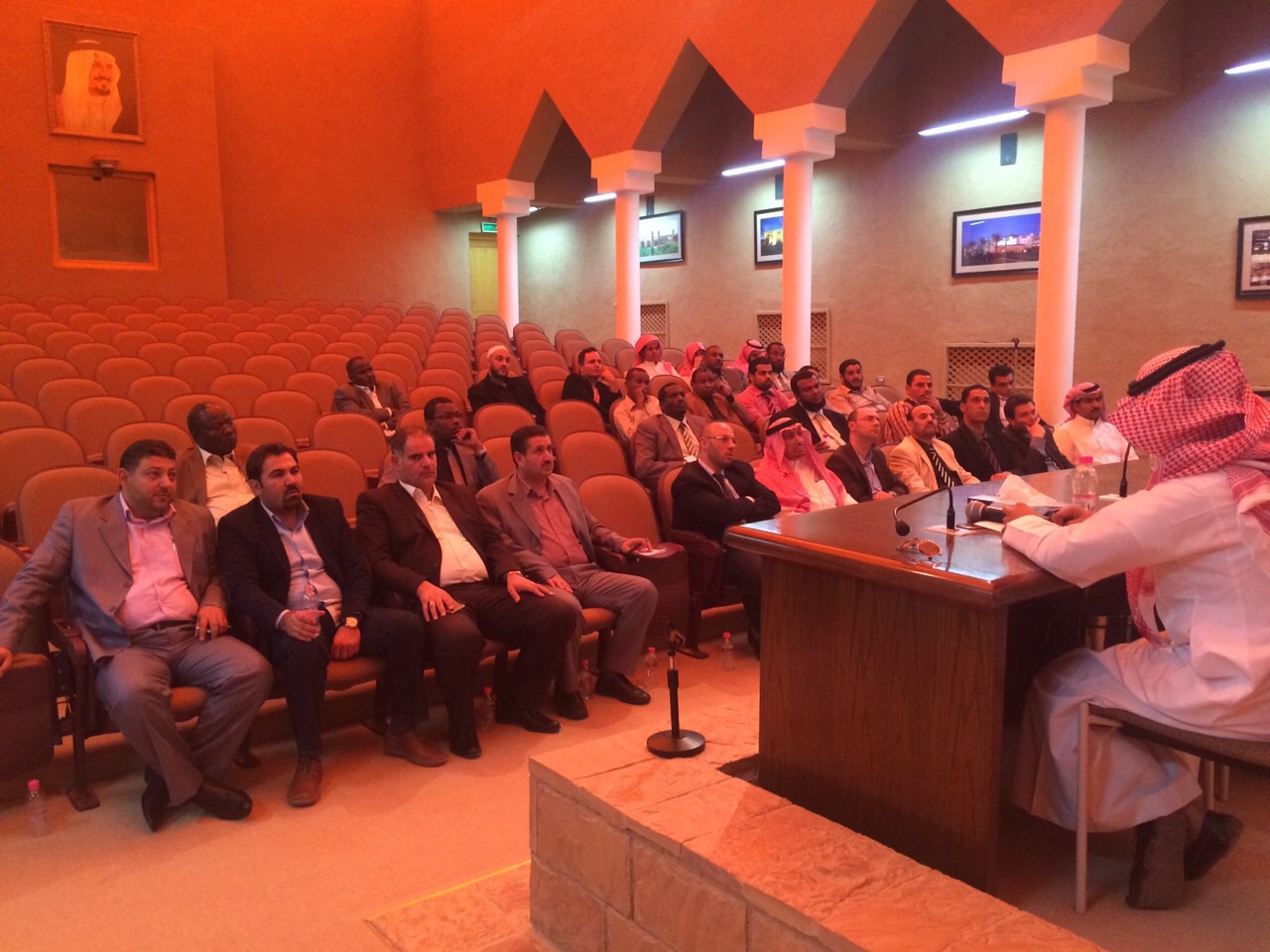 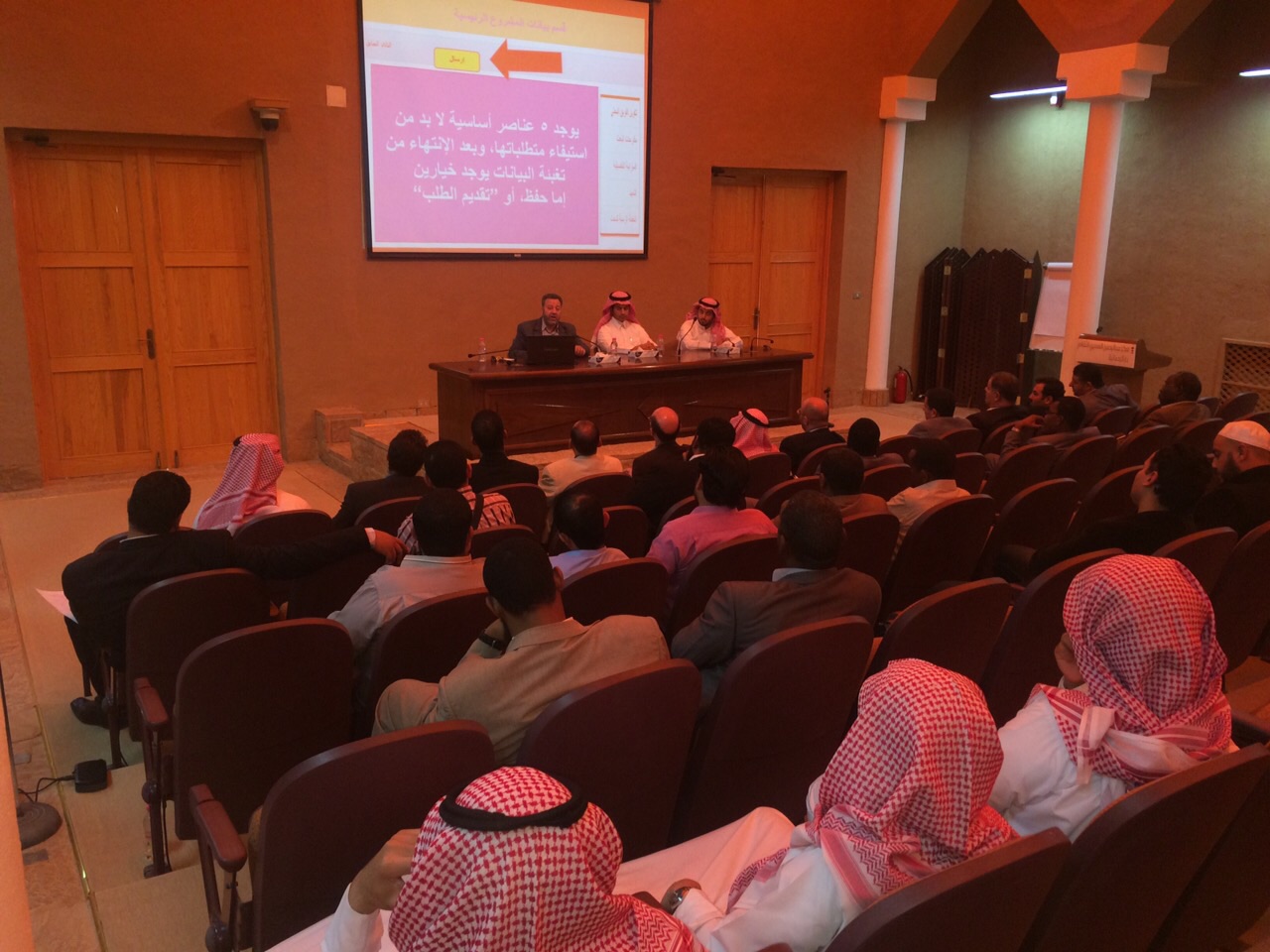 